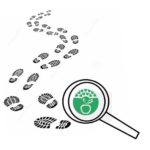 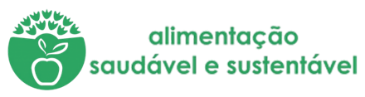 Na minha casa não desperdiçamos alimentos!E agora…Deixa-nos a tua receitaTítulo: “Massa com todos”Ingredientes:  Massa cozida que sobrou.			Chouriço picado			Fiambre picado			Bacon			Cebola			Alho			Natas                          Queijo raladoProcedimentos:Descascar a cebola, o alho e picar tudo na picadora.Colocar azeite na wok.Juntar a cebola e o alho picado, deixar cozinhar um bocadinho. Juntar o chouriço, bacon e fiambre, voltar a deixar cozinhar durante uns minutos.Acrescentar as natas, mexer bem.Juntar a massa e misturar tudo.Colocar um pouco de queijo ralado e misturar tudo muito bem para o queijo derreter.Imagens da receita concluída.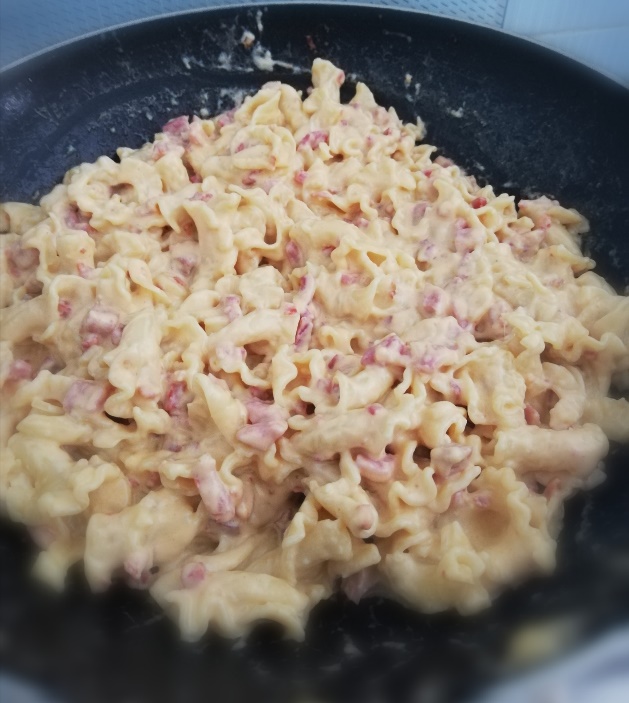 	Tabela de registos 	Tabela de registos Dia 1PESO DO DESPERDÍCIO DIA 1Registo em peso de durante a preparação das refeições (ex: quando preparam uma sopa, pesar o as partes dos legumes descartados, cascas, raízes, etc.)Peso alimentos desperdiçados: 300g Após a refeição verificar se a mesma foi consumida na sua totalidade. Registo em peso.Não foi tudo consumido, sobrou sopa.Dia 2PESO DO DESPERDÍCIO DIA 2Registo em peso de alimentos desperdiçados durante a preparação das refeições (ex: quando preparam uma sopa, pesar o as partes dos legumes descartados, cascas, raízes, etc.)Peso alimentos desperdiçados: 0g Após a refeição verificar se a mesma foi consumida na sua totalidade. Registo em peso.Não foi tudo consumido, sobrou massa cozida.Dia 3PESO DO DESPERDÍCIO DIA 3Registo em peso de alimentos desperdiçados durante a preparação das refeições (ex: quando preparam uma sopa, pesar o as partes dos legumes descartados, cascas, raízes, etc.)Peso: 5 g Após a refeição verificar se a mesma foi consumida na sua totalidade. Registo em peso.Foi tudo consumido.